Информирование родителей о введении ФГОС-2021                                           Министерством просвещения РФ утверждены 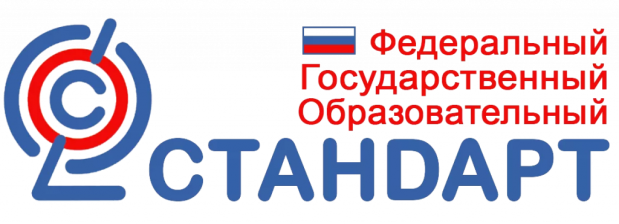                                                                                                           новые федеральные государственные образовательные                                                                                            стандарты начального общего и основного общего образования  (далее – ФГОС НОО, ФГОС ООО, ФГОС-2021)Приказ 286 от 31.05.2021 об утверждении ФГОС НООПриказ 287 от 31.05.2021 об утверждении ФГОС ОООФГОС-2021 сохраняют принципы вариативности в формировании школами основных образовательных программ начального общего и основного общего образования, а также учёта интересов и возможностей как образовательных организаций, так и их учеников.С 1 сентября 2022 года в каждой школе обучающиеся, которые будут приняты на обучение в первые и пятые классы, будут учиться уже по ФГОС-2021.Во ФГОС-2021 сформулированы максимально конкретные требования к предметам всей школьной программы соответствующего уровня, позволяющие ответить на вопросы: что конкретно школьник будет знать, чем овладеет и что освоит.ФГОС-2021 также обеспечивают личностное развитие учащихся, включая гражданское, патриотическое, духовно-нравственное, эстетическое, физическое, трудовое, экологическое воспитание.ФГОС-2021 описывают систему требований к условиям реализации общеобразовательных программ, соблюдение которых обеспечивает равенство возможностей получения качественного образования для всех детей независимо от места жительства и дохода семьи.Благодаря обновлённым стандартам школьники получат больше возможностей для того, чтобы заниматься наукой, проводить исследования, используя передовое оборудование.Памятки для родителей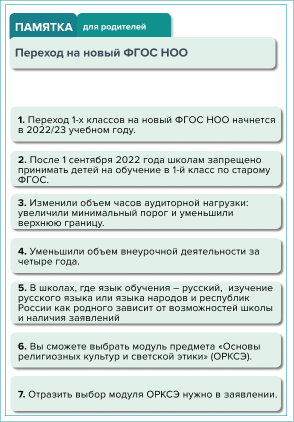 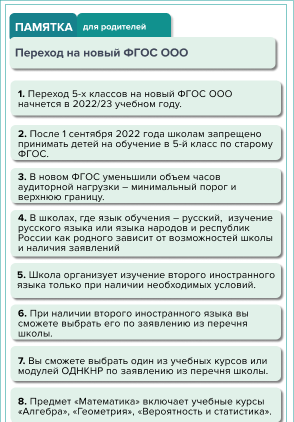 httрs://ФГОС21.РФhttрs://СправочникПросвещения.РФ